Harsh°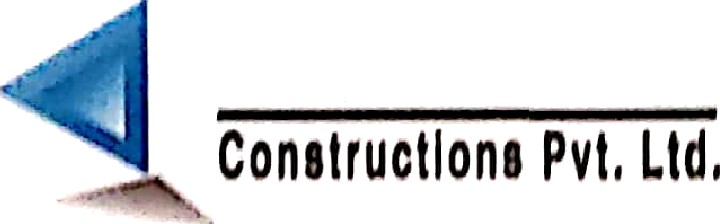 INTERNSHIP CERTIFICATEThis is to certify that Mr. Aditya Sahebrao Bhadane was Intern in our organization (Harsh Construction Pvt. Ltd.) as a Trainee 25th February,2022 to 10th  April, 2022.During the internship he demonstrated good design skills with a self-motivated attitude learn new things. His performance exceeded expectations and was able to complete the project successfully on time.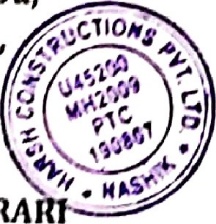 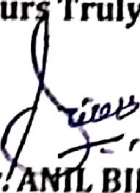 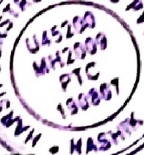 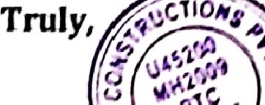 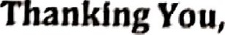 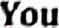 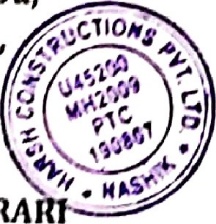 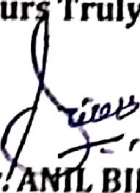 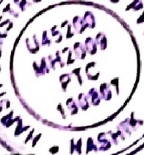 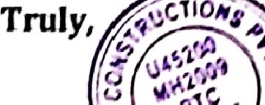 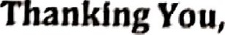 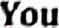 An I8O 0001:2015, 180 14001:2015 6 OHA8 18001'Z007 certified companySanskruti, Murtuta Lanes New Pandit Colony, Nashik • 422002. Phone. : 0253-2317143, 2232457.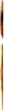 , Website : www.hcpl.co.in, CIN•U46200MH2000PTC100807